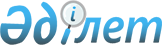 О проекте решения Высшего Евразийского экономического совета "О формировании в рамках Суда Евразийского экономического сообщества состава по рассмотрению дел о нарушениях правил конкуренции"Решение Совета Евразийской экономической комиссии от 24 октября 2013 года № 78

      Совет Евразийской экономической комиссии решил:



      1. Одобрить проект решения Высшего Евразийского экономического совета «О формировании в рамках Суда Евразийского экономического сообщества состава по рассмотрению дел о нарушениях правил конкуренции» (прилагается) и внести его для рассмотрения на очередном заседании Высшего Евразийского экономического совета на уровне глав государств.



      2. Настоящее Решение вступает в силу по истечении 10 календарных дней с даты его официального опубликования. Члены Совета Евразийской экономической комиссии: 

ВЫСШИЙ ЕВРАЗИЙСКИЙ ЭКОНОМИЧЕСКИЙ СОВЕТ РЕШЕНИЕ О формировании в рамках Суда Евразийского экономического сообщества

состава по рассмотрению дел о нарушениях правил конкуренции      В целях реализации статьи 29 Соглашения о единых принципах и правилах конкуренции от 9 декабря 2010 года Высший Евразийский экономический совет на уровне глав государств решил:

      Сформировать в рамках Суда Евразийского экономического сообщества состав по рассмотрению дел о нарушениях правил конкуренции из числа назначенных судей государств – членов Таможенного союза и Единого экономического пространства. Члены Высшего Евразийского экономического совета: 
					© 2012. РГП на ПХВ «Институт законодательства и правовой информации Республики Казахстан» Министерства юстиции Республики Казахстан
				От Республики

БеларусьОт Республики

КазахстанОт Российской

Федерации«    »       20     г.№г.От Республики

БеларусьОт Республики

КазахстанОт Российской

Федерации